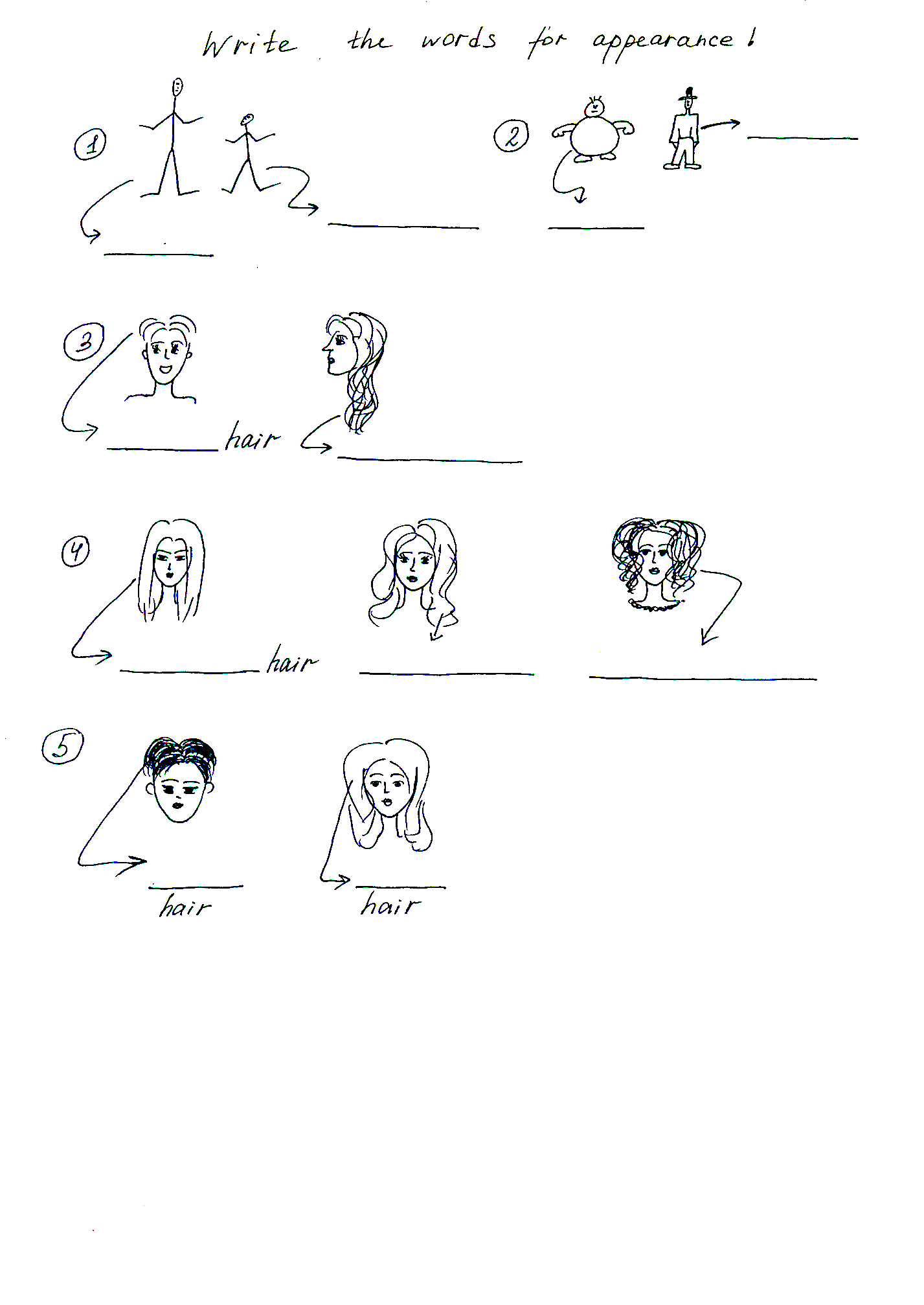 								       _________			             _________				